LAPORAN PENELITIAN KELOMPOKMANIFESTASI NILAI-NILAI GOTONG ROYONG DALAM KERJASAMA DAERAH UNTUK PENANGANAN COVID 19 DI DKI JAKARTA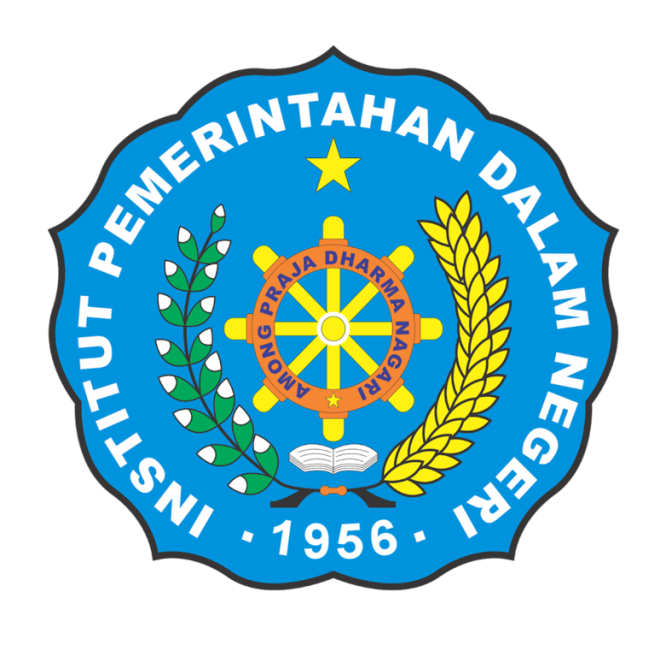 OLEH:Prof. DR. Ngadisah, MADR. Ahmad Averus, S. STP., M. SiAnindita Primastuti, MESelvia Junita Praja, S.IP., M. SI INSTITUT PEMERINTAHAN DALAM NEGERIJAKARTA, 2020